Приложение № 5 к решению Собрания депутатов Копейского городского округа Челябинской областиот 19.12.2018 № 642Перечень объектов муниципального имущества, закрепленных за МОУ «СОШ № 43»,передаваемых в безвозмездное пользование  МУ ДО «Улица Мира»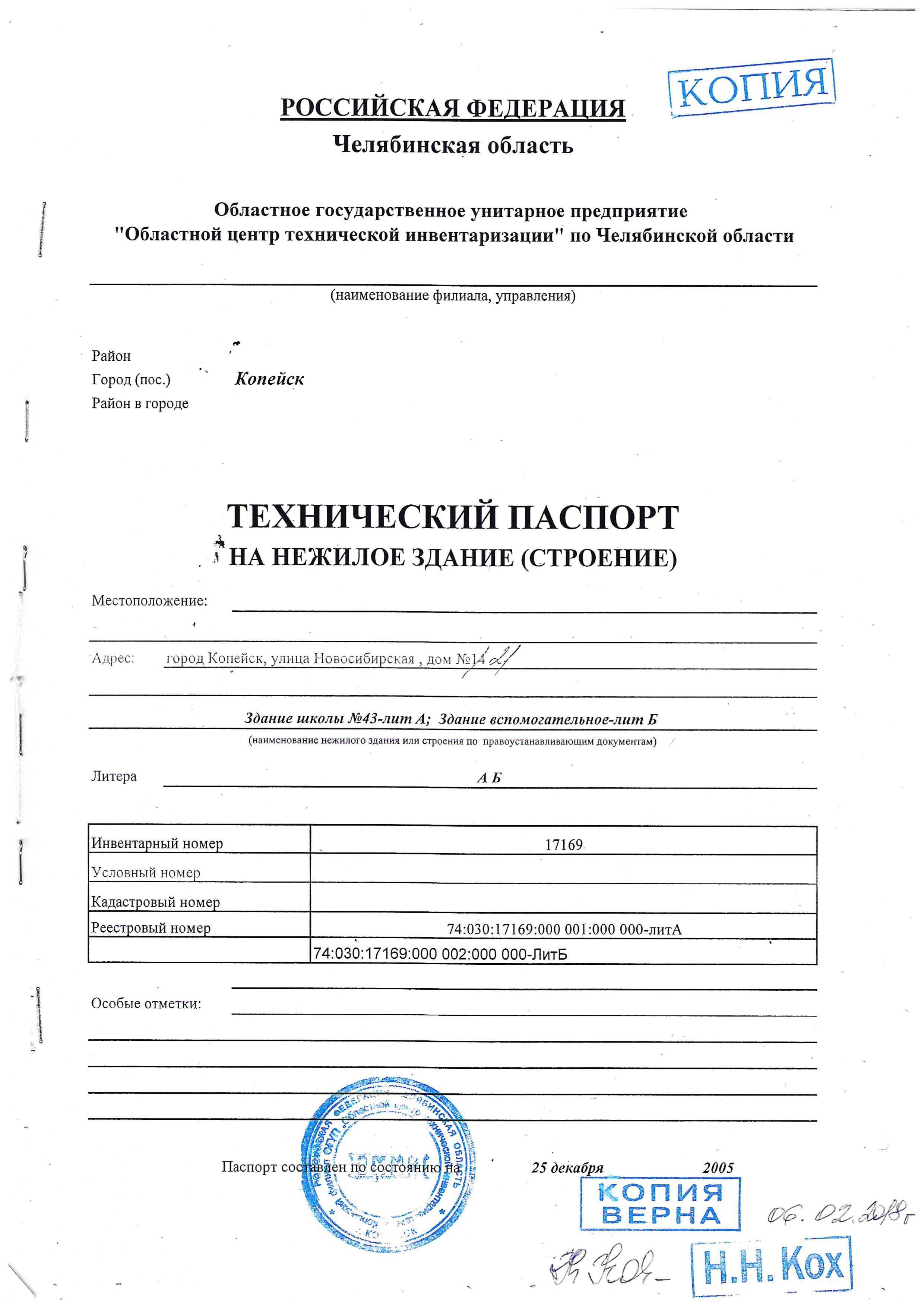 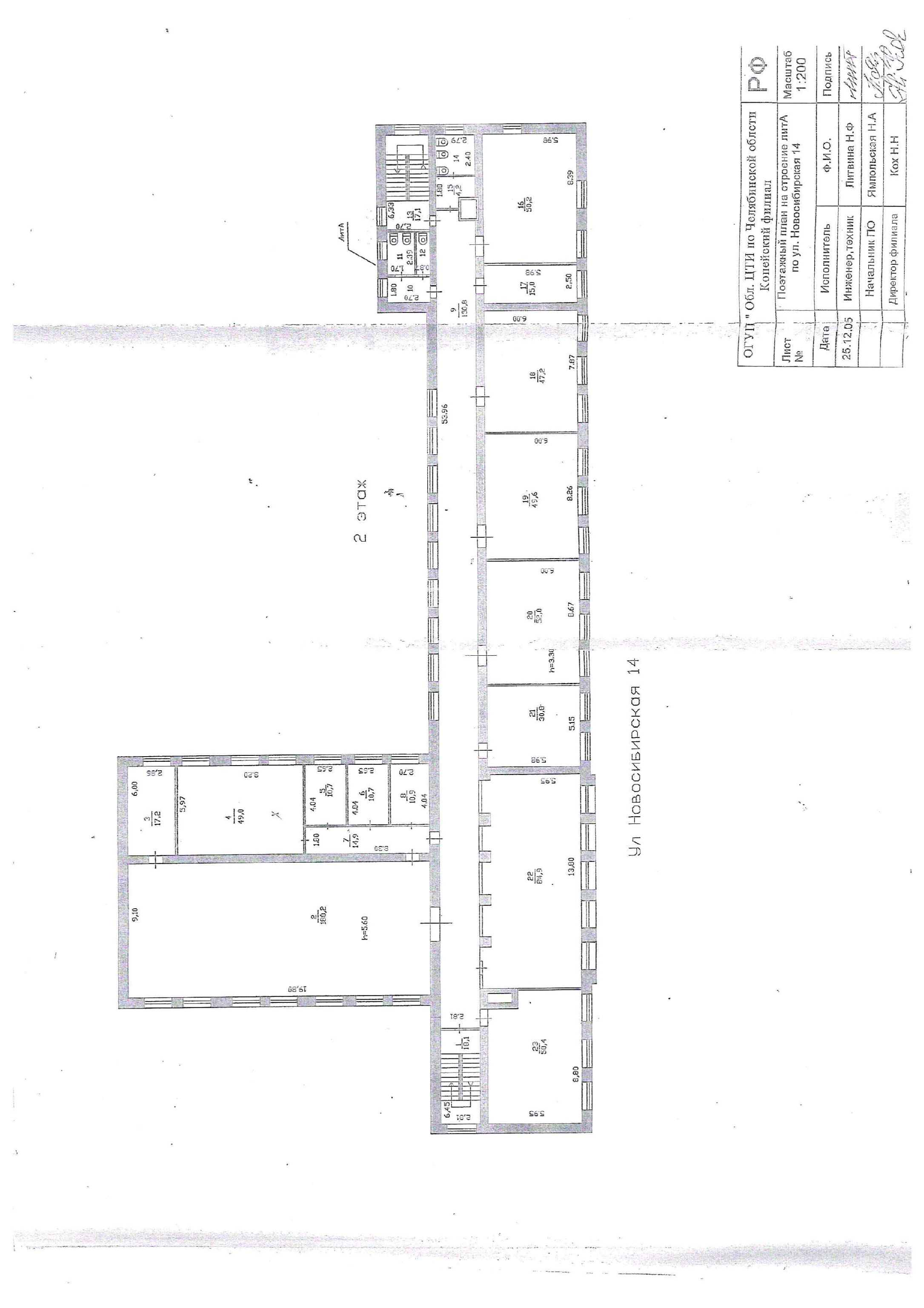 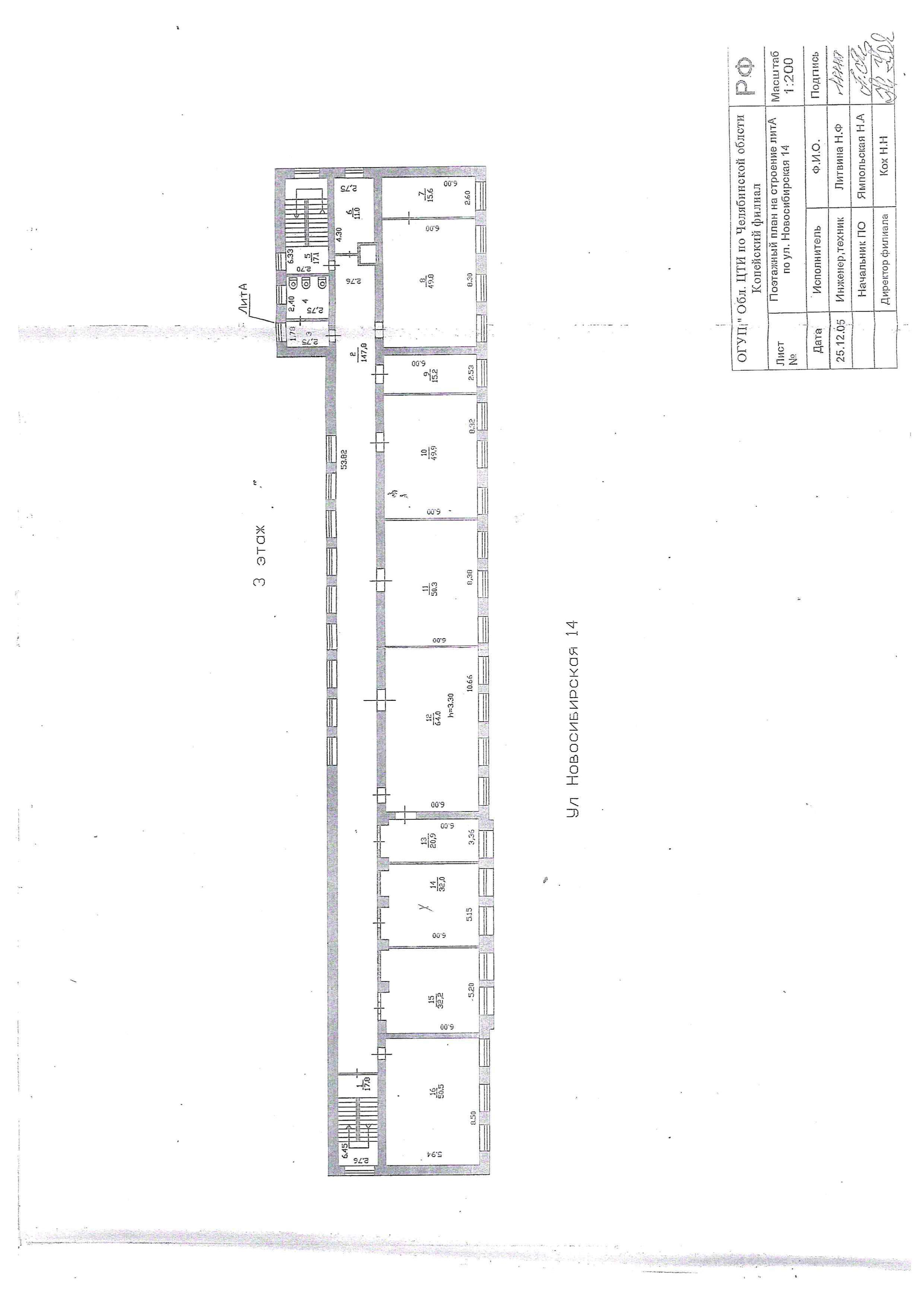 Приложение № 6 к решению Собрания депутатов Копейского городского округа Челябинской областиот 19.12.2018 № 642	Перечень объектов муниципального имущества, закрепленных за МОУ «СОШ № 4»передаваемых в безвозмездное пользование  МУ ДО «Улица Мира»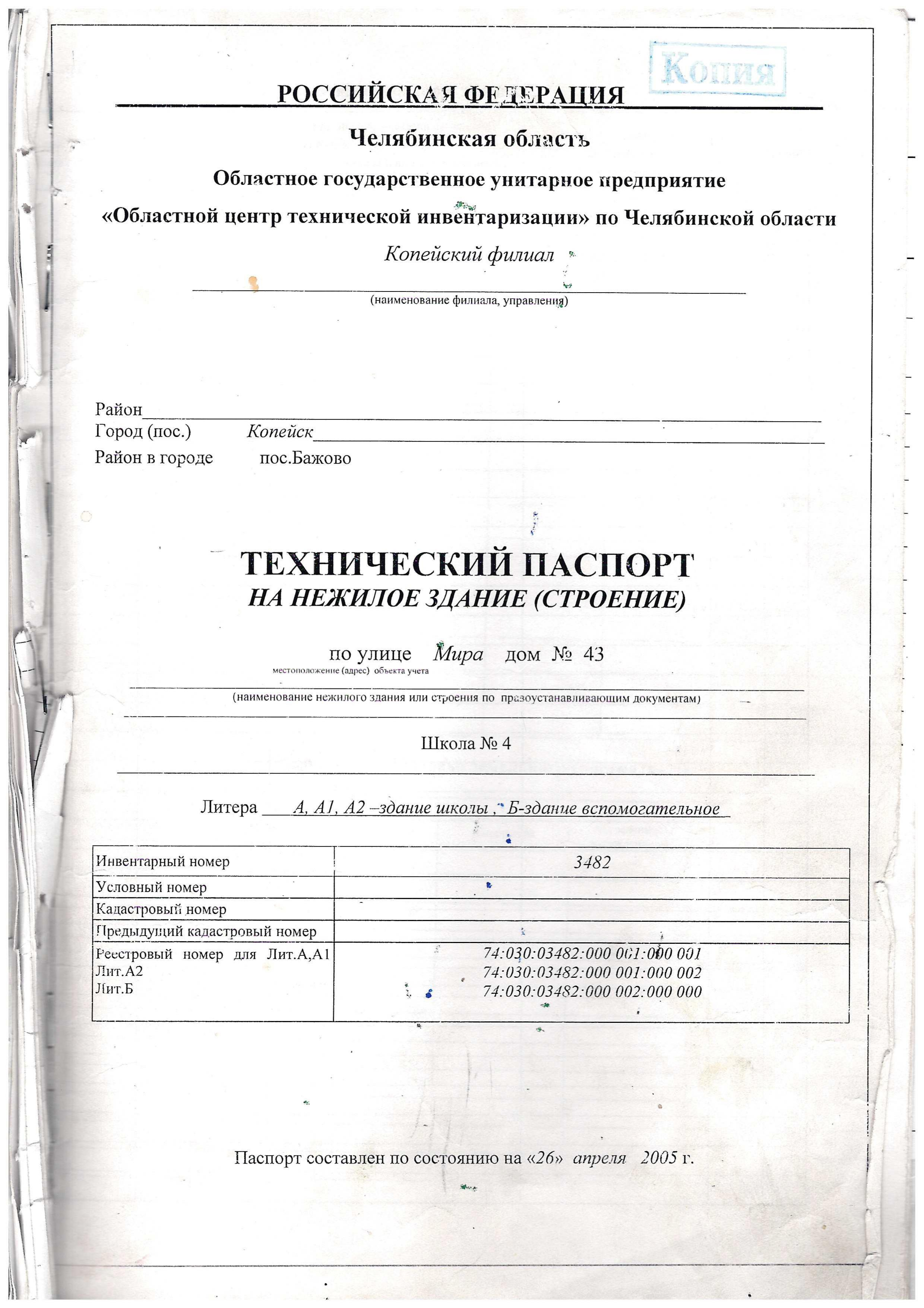 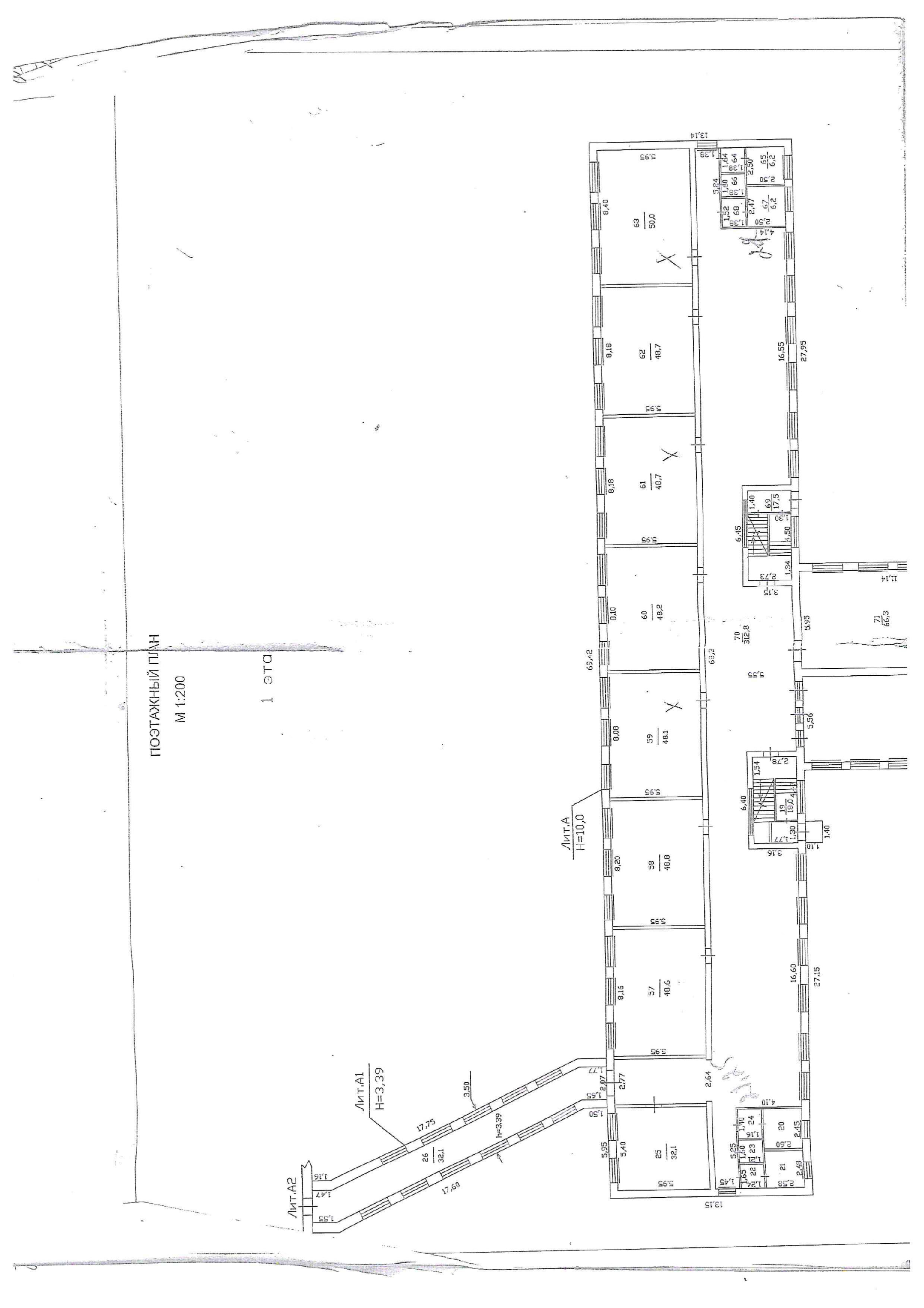 Приложение № 7 к решению Собрания депутатов Копейского городского округа Челябинской областиот 19.12.2018 № 642Перечень объектов муниципального имущества, закрепленных за МОУ «СОШ № 45»передаваемых в безвозмездное пользование  МУ ДО «Улица Мира»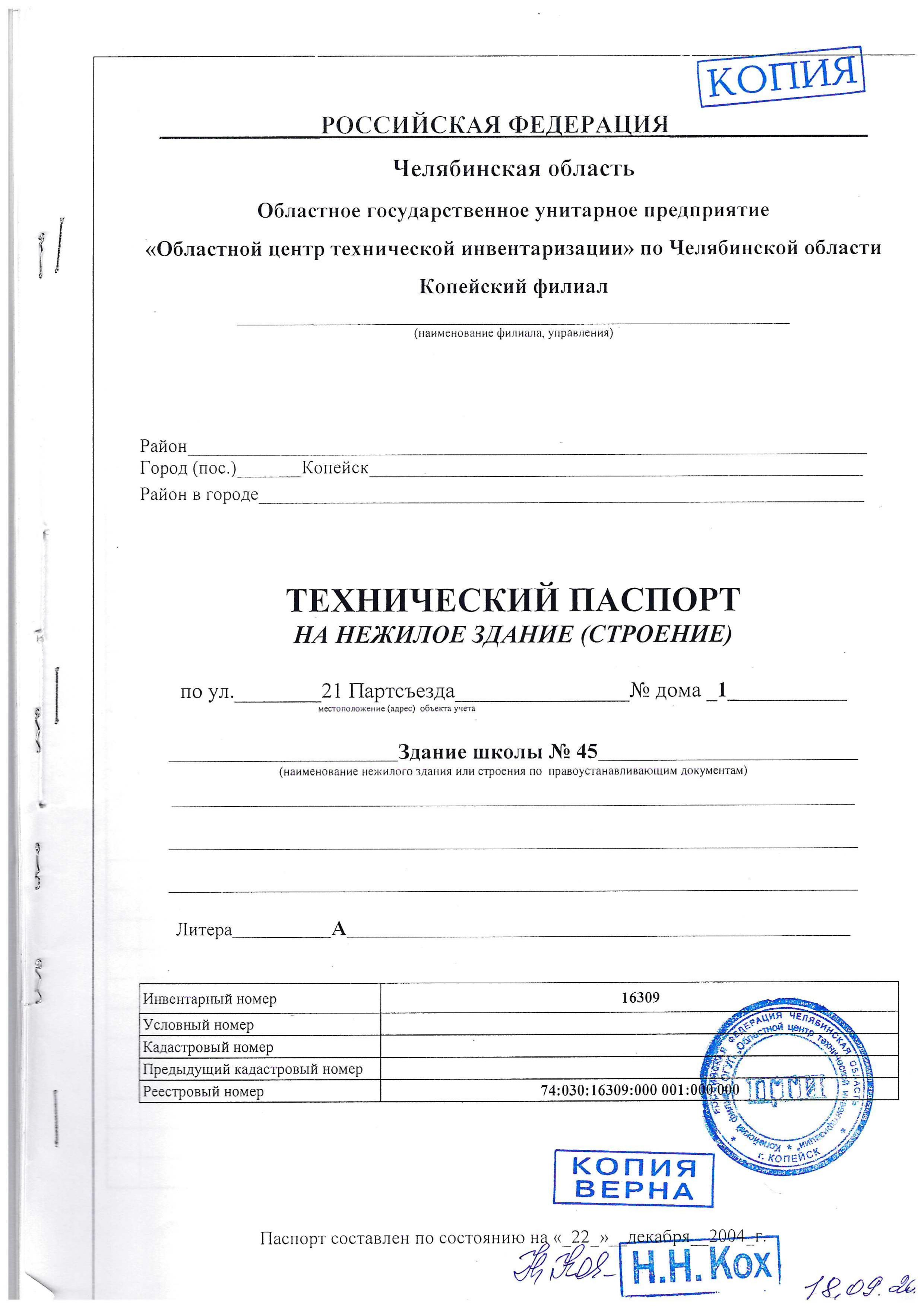 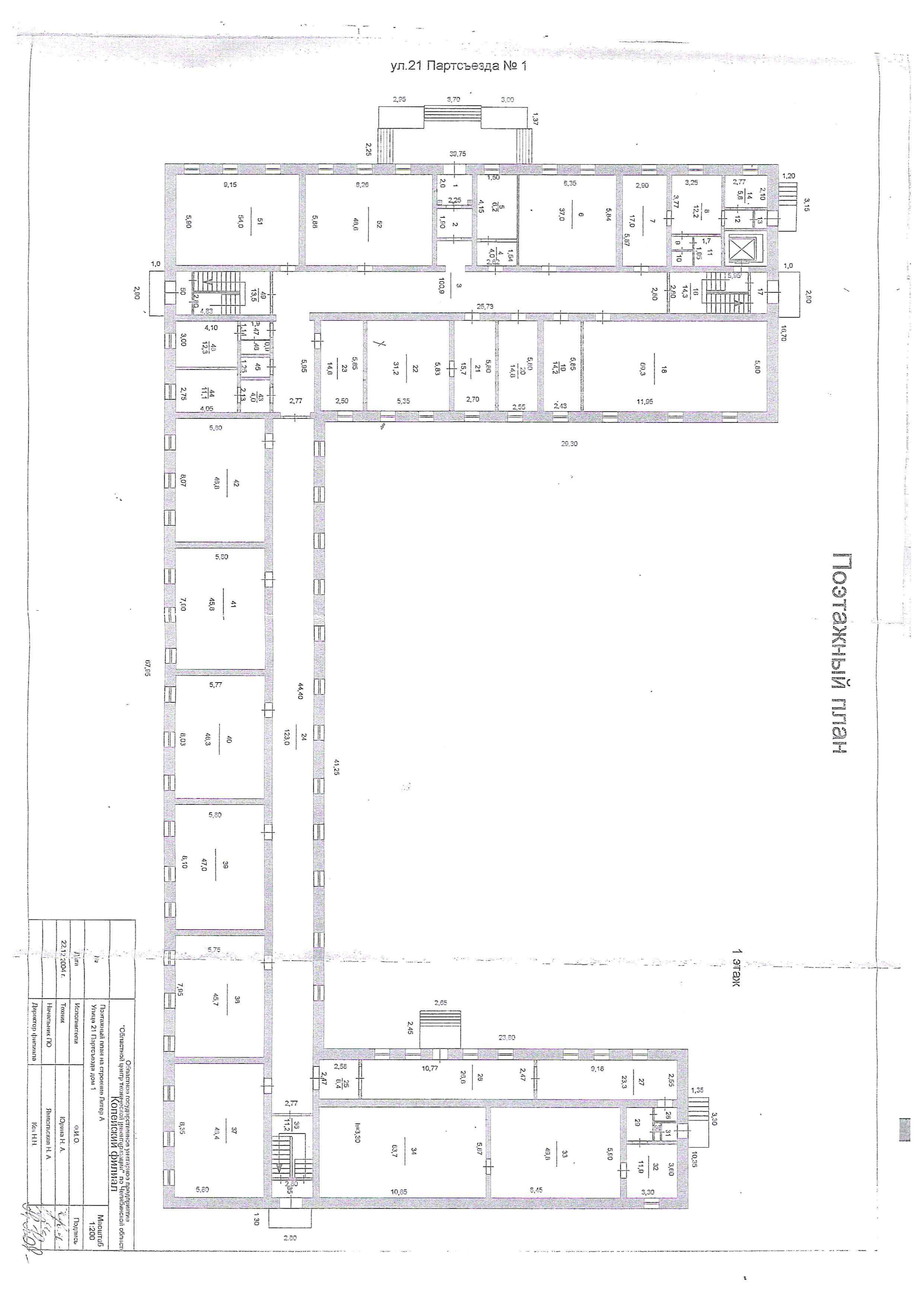 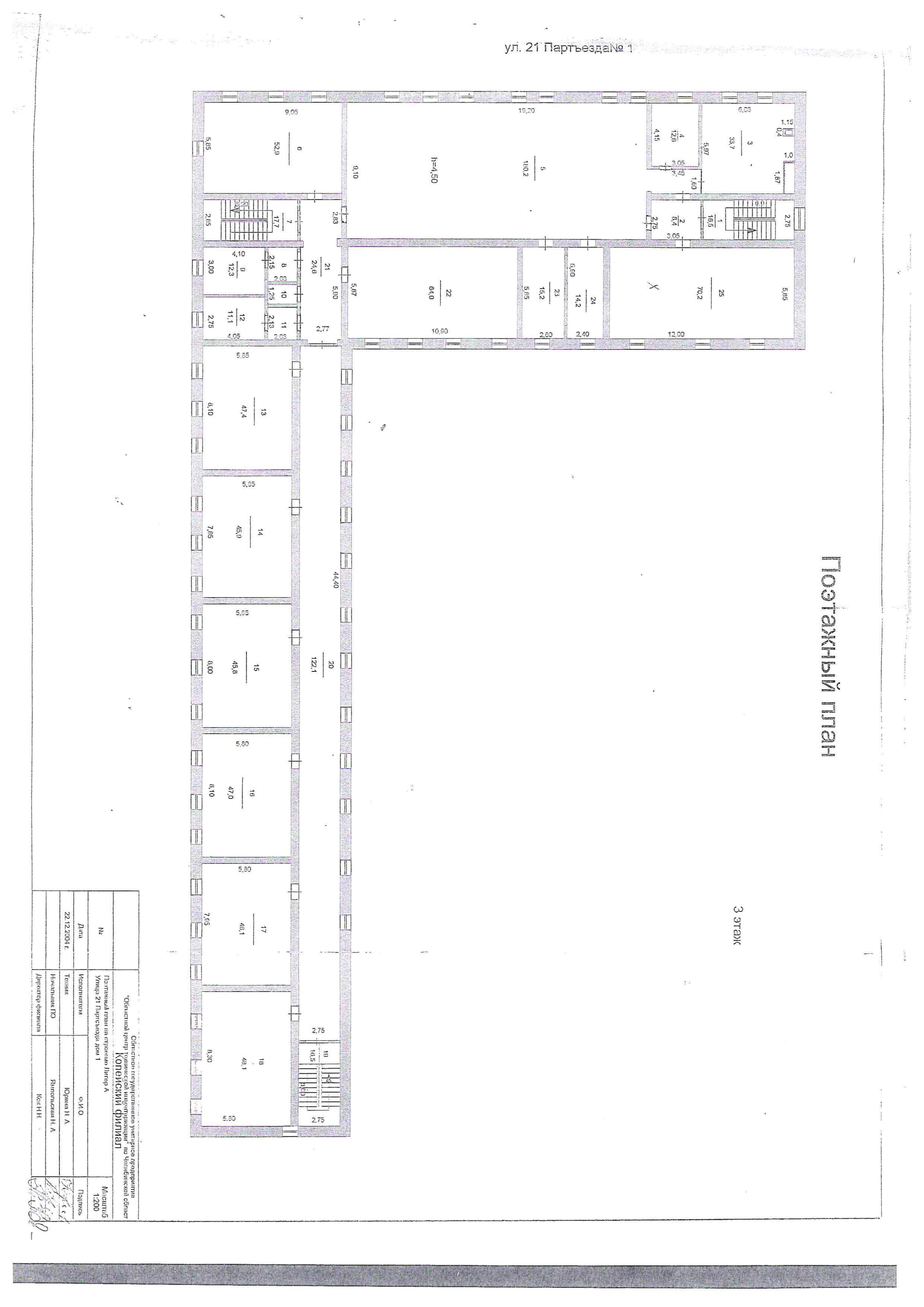 